Montreal y Mont Tremblant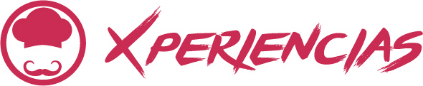 Duración: 8 días Llegadas: sábado y domingo, 9 de diciembre 2023 al 7 de abril 2024Mínimo 2 pasajeros.Servicios compartidos.Día 1.- MontrealLlegada al aeropuerto de Montreal y traslada hasta su hotel céntrico. Tiempo libre. Alojamiento.Día 2.- Montreal – Mont TremblantSalida a Mont Tremblant. Llegada y asistencia para check-in, tomar esquí lift (Renta de equipo incluida en Travel Shop Pack). Tiempo para esquiar. Alojamiento.Días 3-6.- Mont TremblantDia para esquiar (Renta de equipo incluida en Travel Shop Pack). Alojamiento.Día 7.- Mont Tremblant – MontrealMañana libre y salida hacia Montreal. Tiempo libre. Alojamiento.Día 8.- MontrealA la hora acordada traslado al aeropuerto. Fin de los servicios.Se necesita permiso ETA para visitar Canadá.Incluye:Traslado de llegada y de salida aeropuerto Montreal – hotel Montreal (semi-privado) con transporte y chofer de habla hispanaTraslado ida y vuelta Montreal – Mont Tremblant (semi-privado) con transporte y chofer de habla hispanaAlojamiento como mencionado (según disponibilidad) en habitación standard con 1 o dos camasEn Fairmont – habitación Fairmont Desayunos diarios (americano en Fairmont, continental en otros hoteles) excepto Lodge de la Montagne, SIN desayunoEsquí lift para 4 díasTodos los impuestos aplicables Asistencia de viaje básica. (opcional asistencia de cobertura amplia, consultar con su asesor Travel Shop)No incluye:Boletos de avión para su llegada y salida a Canadá desde Ciudad de MéxicoAlimentos no especificados Manejo de equipaje extraTodo servicio no descrito en el precio incluyePropinas y gastos personaleseTA de ingreso a CanadáImportante:Debido al impacto del Covid – 19, todos los tours están sujetos a cambios (días de operación, incluidos, pick up, horarios). En caso que algún tour no esté disponible en el momento del viaje, estaremos ofreciendo una alternativa de tour o el reembolso del mismo.Máximo 2 menores por habitación, compartiendo con 2 adultosSe considera menor de 5 a 12 añosEl ETA es un permiso electrónico que permite a los Ciudadanos Mexicanos ingresar a Canadá y es obligación de los pasajeros solicitarla antes de viajar NO nos hacemos responsables en caso de olvido. El costo es de $7 CAD por persona y la solicitud se hace rápidamente en línea desde: www.canada.ca/eta (descripción http://www.cic.gc.ca/english/visit/eta-facts-es.asp)Los hoteles están sujetos a cambio según la disponibilidad al momento de la reserva por el tour operador
En ciertas fechas, los hoteles propuestos no están disponibles debido a eventos anuales preestablecidos
En esta situación, se mencionará al momento de la reserva y confirmaremos los hoteles disponibles de la misma categoría de los mencionadosHabitaciones estándar. En caso de preferir habitaciones superiores favor de consultar.No se reembolsará ningún traslado, visita y/o servicio en el caso de no disfrute o de cancelación del mismoEl orden de las actividades puede tener modificacionesAl momento de su registro en el hotel, una tarjeta de crédito le será requerida, esto es con el fin de garantizar que usted se compromete a no dañar la habitación y dejarla en las mismas condiciones que le fue entregada. La Tarjeta de crédito le ayudara también para abrir crédito dentro de las instalaciones del hotel para consumo internoManejo de Equipaje en el autobús máximo de 1 maleta por persona. En caso de equipaje adicional costos extras pueden ser cobrados en destinoPara poder confirmar los traslados debemos recibir la información completa a más tardar 30 días antes de la salida. Si no recibimos esta información el traslado se perderá sin reembolsoLa silla de bebe es obligatoria para el traslado del aeropuerto al hotel de Toronto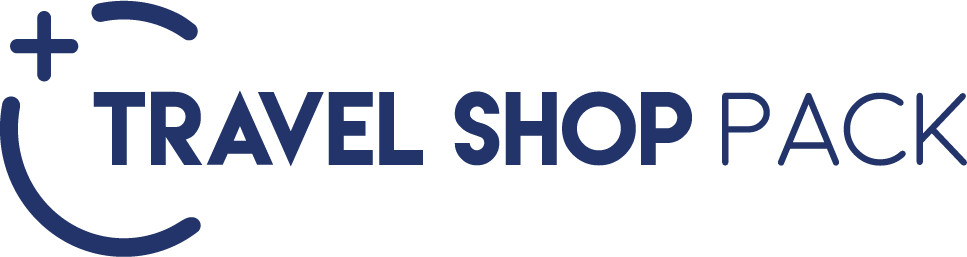 SALIDAS SALIDAS 20232023DICIEMBRE9,10, 16, 1720242024ENERO6, 7, 13, 14, 20, 21, 27, 28FEBRERO3, 4, 10, 11, 24, 25MARZO2, 3, 9, 10, 16, 17, 23, 24, 30, 31HOTELES PREVISTOS O SIMILARESHOTELES PREVISTOS O SIMILARESHOTELES PREVISTOS O SIMILARESHOTELES PREVISTOS O SIMILARESHOTELES PREVISTOS O SIMILARESCIUDADHOTELCAT B.HOTELCAT A.MONTREALHOTEL FAUBOURGTFAIRMONT QUEN ELIZABETHSMONT TREMBLANTLODGE DE LA MONTAGNETFAIRMONT TREMBLANTSCHECK IN EN HOTELES: 15:00HRS/ CHECK OUT: 11:00HRSCHECK IN EN HOTELES: 15:00HRS/ CHECK OUT: 11:00HRSCHECK IN EN HOTELES: 15:00HRS/ CHECK OUT: 11:00HRSCHECK IN EN HOTELES: 15:00HRS/ CHECK OUT: 11:00HRSCHECK IN EN HOTELES: 15:00HRS/ CHECK OUT: 11:00HRSTARIFA POR PERSONA EN USDTARIFA POR PERSONA EN USDTARIFA POR PERSONA EN USDTARIFA POR PERSONA EN USDTARIFA POR PERSONA EN USDTARIFA POR PERSONA EN USDSOLO SERVICIOS TERRESTRESSOLO SERVICIOS TERRESTRESSOLO SERVICIOS TERRESTRESSOLO SERVICIOS TERRESTRESSOLO SERVICIOS TERRESTRESSOLO SERVICIOS TERRESTRESHOTEL FAUBOURG + LODGE DE LA MONTAGNEDBLTPLCPLSGL5 A 12DICIEMBRE 9, 10, 16 Y 17 / ENERO 13, 14, 20, 21, 27 Y 28 / FEBRERO 3, 4, 10 Y 111520119010202140670ENERO 6 Y 7 / FEBRERO 24 Y 25 / MARZO 2, 3, 9, 10, 16, 17, 23, 24, 30 Y 311740134011302590670FEBRERO 17 Y 181910150013002760670DICIEMBRE 23, 24, 30 Y 312310177015003560670FAIRMONT QUEEN ELIZABETH + FAIRMONT TREMBLANTDBLTPLCPLSGL5 A 12DICIEMBRE 9, 10, 16 Y 172070174015802930990ENERO 6, 7, 13, 14, 20, 21, 27 Y 28 / FEBRERO 3, 4, 10, 11, 24 Y 25/ MARZO 2, 3, 9, 10, 16, 17, 23, 24, 30 Y 312220184016503230990FEBRERO 17 Y 183400268023205410990DICIEMBRE 23, 24, 30 Y 313850298025506310990TARIFA POR PERSONA EN USDTARIFA POR PERSONA EN USDTARIFA POR PERSONA EN USDTARIFA POR PERSONA EN USDTARIFA POR PERSONA EN USDTARIFA POR PERSONA EN USDSERVICIOS TERRESTRES Y AÉREOSSERVICIOS TERRESTRES Y AÉREOSSERVICIOS TERRESTRES Y AÉREOSSERVICIOS TERRESTRES Y AÉREOSSERVICIOS TERRESTRES Y AÉREOSSERVICIOS TERRESTRES Y AÉREOSHOTEL FAUBOURG + LODGE DE LA MONTAGNEDBLTPLCPLSGL5 A 12DICIEMBRE 9, 10, 16 Y 17 / ENERO 13, 14, 20, 21, 27 Y 28 / FEBRERO 3, 4, 10 Y 1125002170200031201650ENERO 6 Y 7 / FEBRERO 24 Y 25 / MARZO 2, 3, 9, 10, 16, 17, 23, 24, 30 Y 3127202320211035701650FEBRERO 17 Y 1828902480228037401650DICIEMBRE 23, 24, 30 Y 3132902750248045401650FAIRMONT QUEEN ELIZABETH + FAIRMONT TREMBLANTDBLTPLCPLSGL5 A 12DICIEMBRE 9, 10, 16 Y 1730502720256039101970ENERO 6, 7, 13, 14, 20, 21, 27 Y 28 / FEBRERO 3, 4, 10, 11, 24 Y 25/ MARZO 2, 3, 9, 10, 16, 17, 23, 24, 30 Y 3132002820263042101970FEBRERO 17 Y 1843803660330063901970DICIEMBRE 23, 24, 30 Y 3148303960353072901970RUTA AÉREA PROPUESTA CON AIR CANADA SALIENDO DE LA CIUDAD DE MÉXICO: MÉXICO - MONTREAL - MÉXICOIMPUESTOS (SUJETOS A CONFIRMACIÓN): 350 USD POR PASAJEROLOS VUELOS SUGERIDOS NO INCLUYEN FRANQUICIA DE EQUIPAJE - COSTO APROXIMADO 40 USD POR TRAMO POR PASAJERO.SUPLEMENTO PARA VUELOS DESDE EL INTERIOR DEL PAÍS - CONSULTAR CON SU ASESOR TRAVEL SHOPTARIFAS SUJETAS A DISPONIBILIDAD Y CAMBIO SIN PREVIO AVISO SE CONSIDERA MENOR DE 5 A 12 AÑOSVIGENCIA: 09 DE DICIEMBRE 2023 AL 7 DE ABRIL 2024CONSULTAR SUPLEMENTOS PARA TEMPORADA ALTATRAVEL SHOP PACKTRAVEL SHOP PACKTRAVEL SHOP PACKTRAVEL SHOP PACKTARIFA POR PERSONA EN USDTARIFA POR PERSONA EN USDTARIFA POR PERSONA EN USDTARIFA POR PERSONA EN USDADTMNR DETALLESALQUILER EQUIPO DE ESQUÍ Y ROPA 3 DÍAS490360Incluye alquiler esquí, botas, palos, casco, ropa exteriorALQUILER EQUIPO DE ESQUÍ Y ROPA 4 DÍAS650490Incluye alquiler esquí, botas, palos, casco, ropa exterior